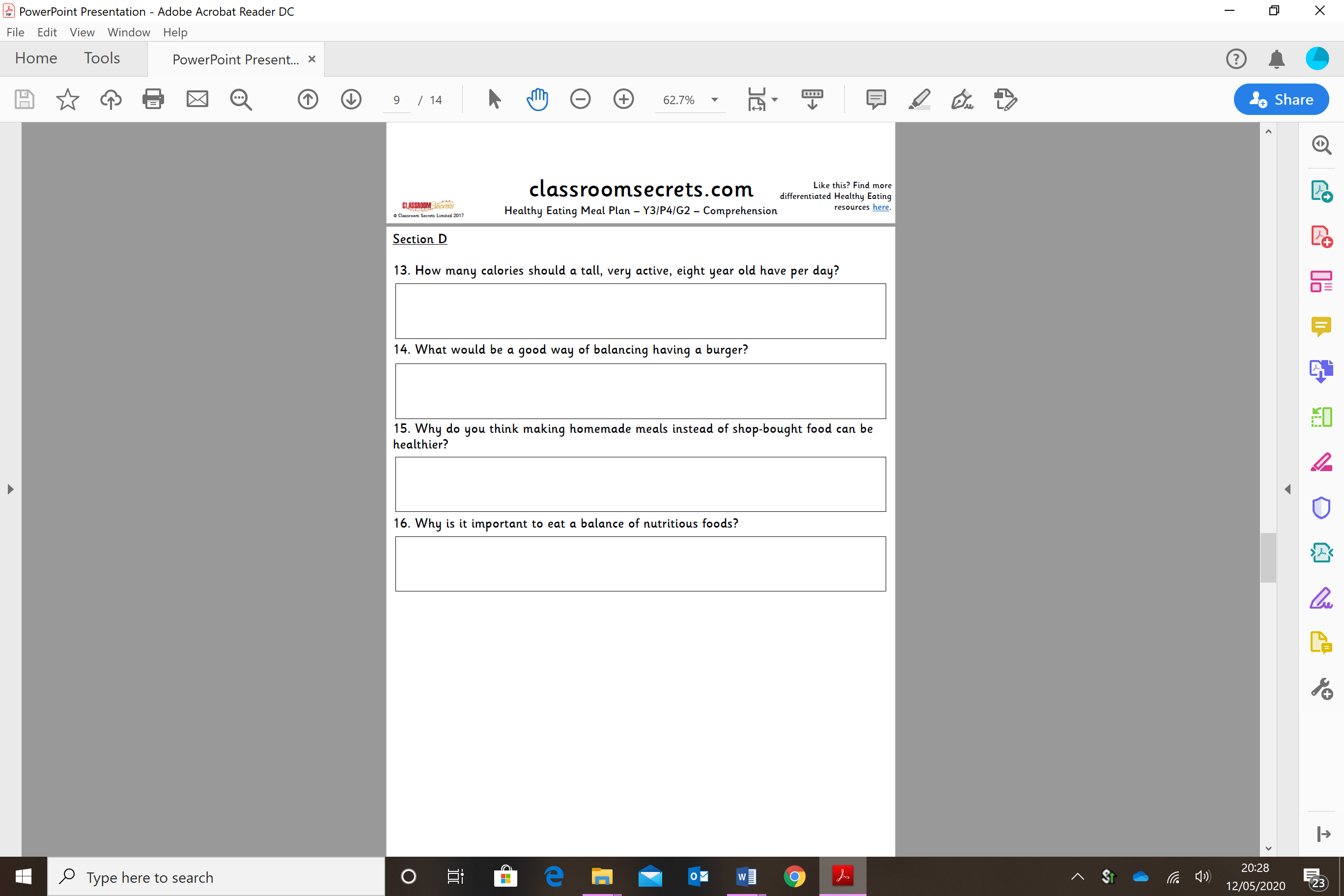 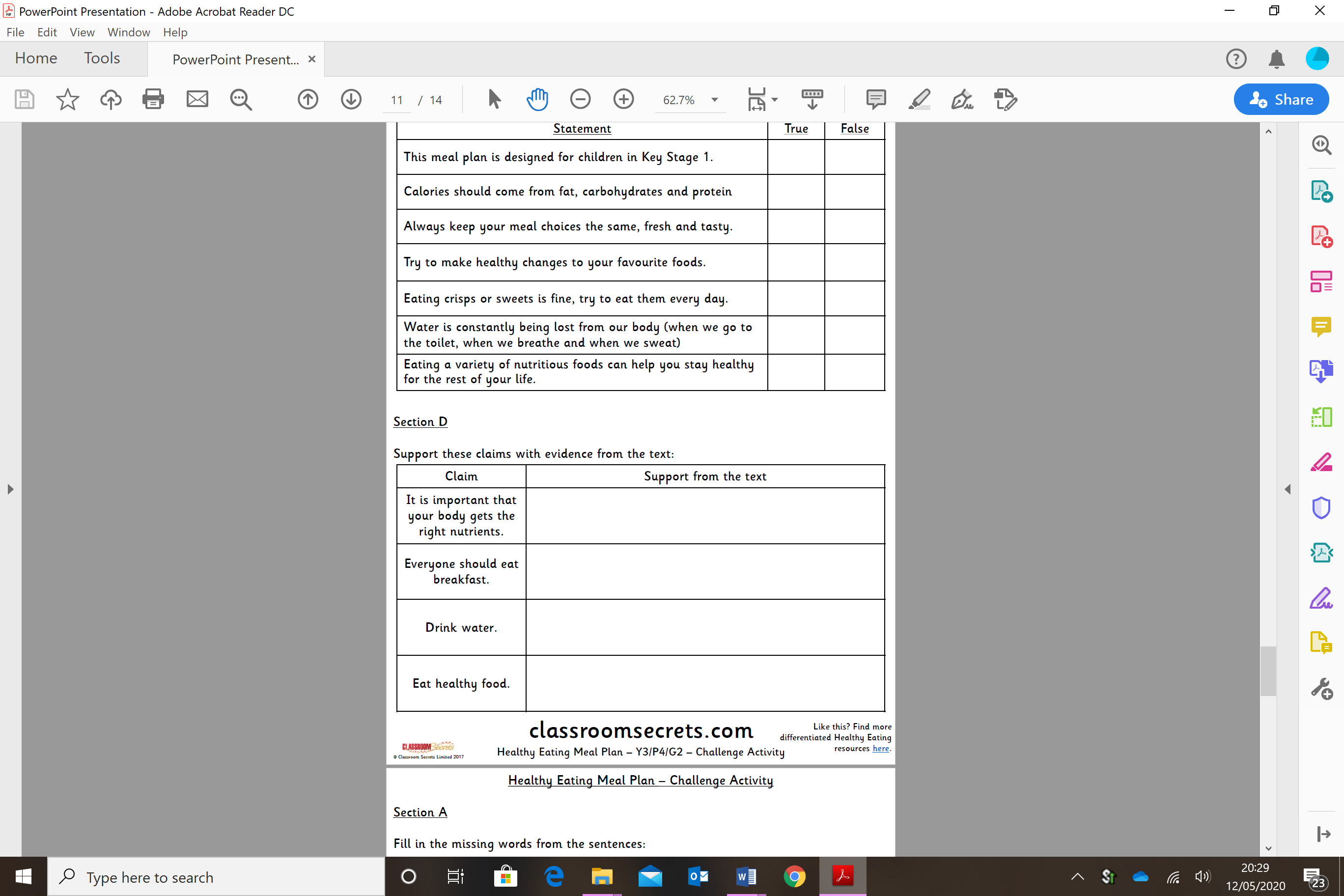 Answers: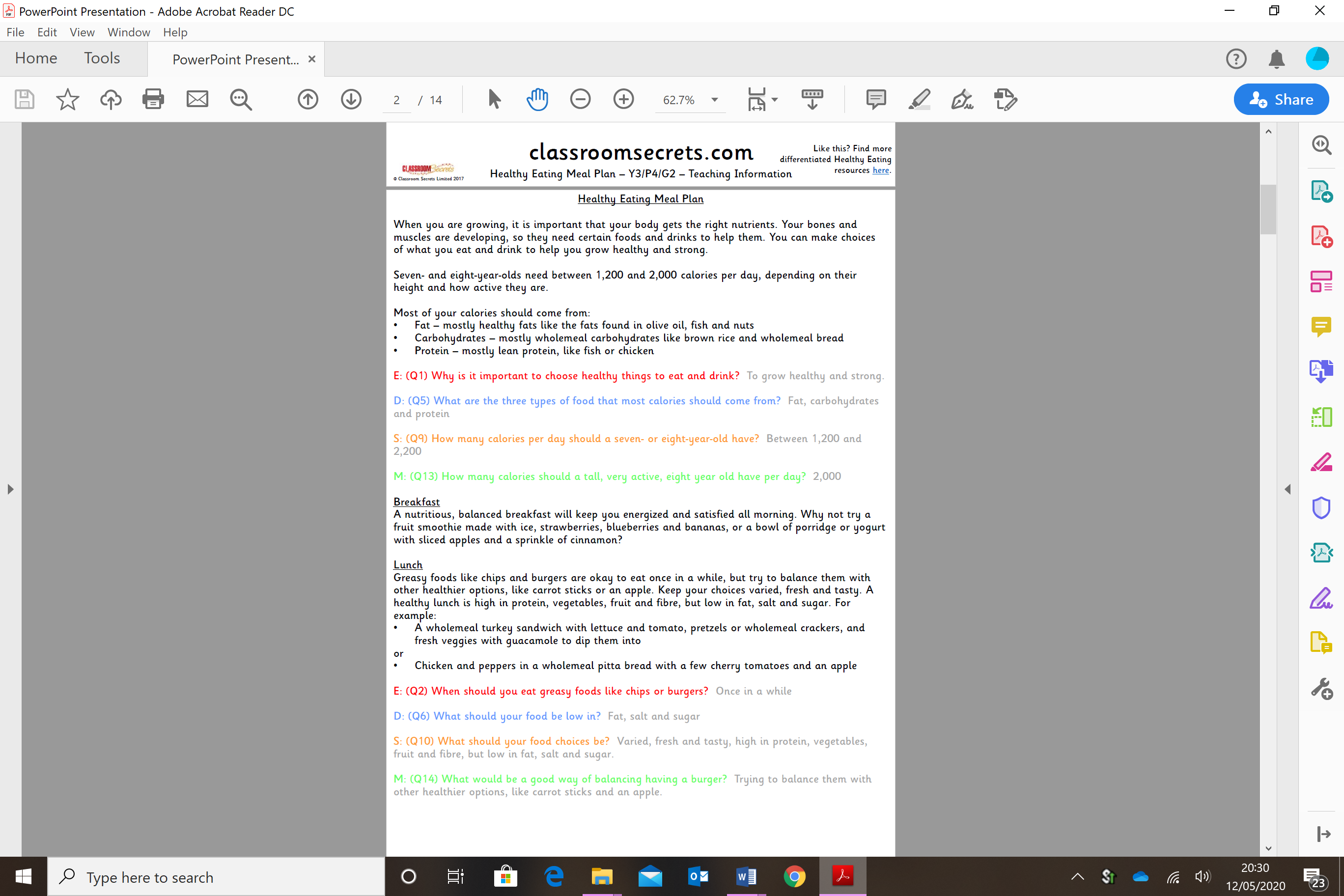 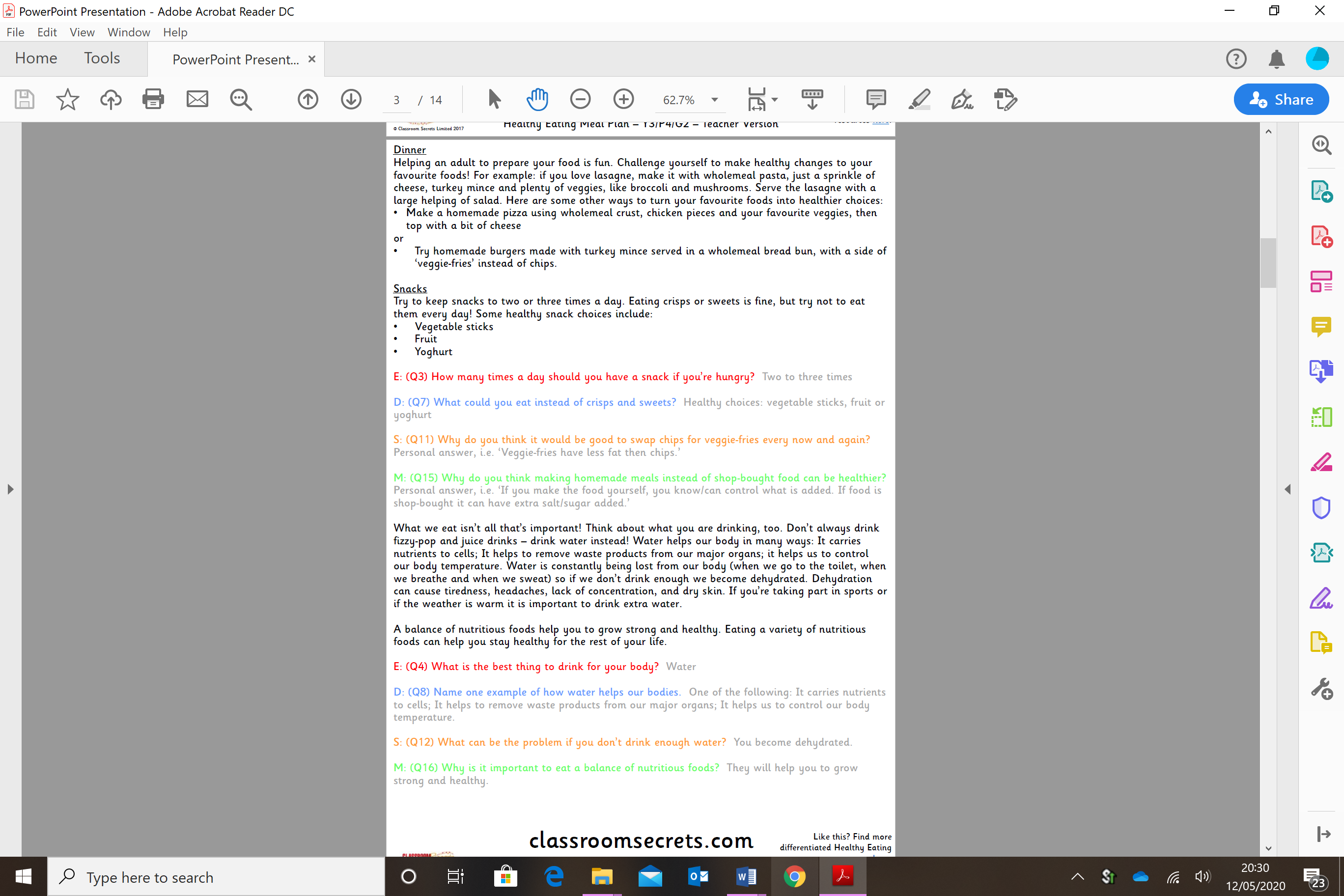 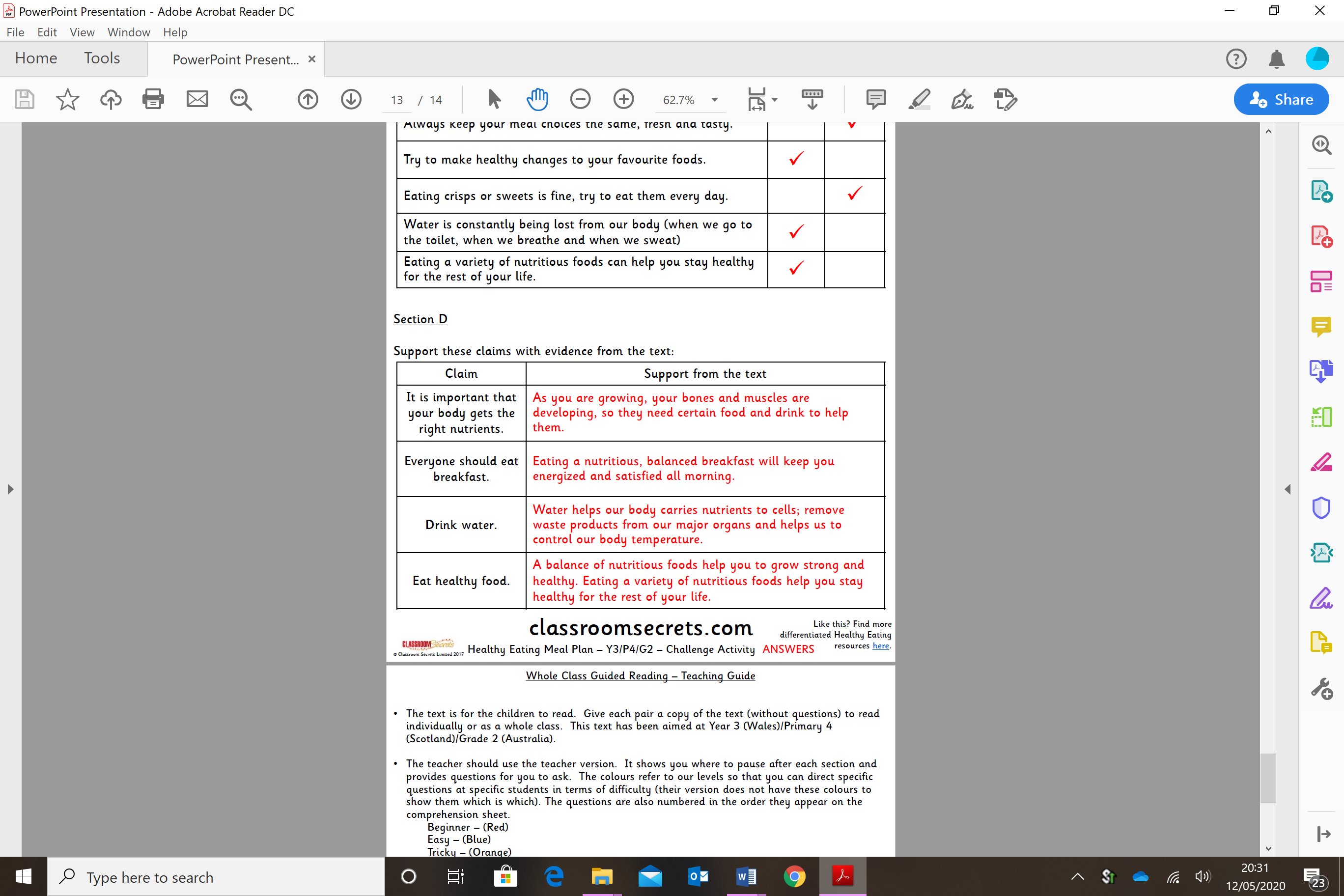 